Разработка раздаточного материала по теме «Алканы» для сдачи  ЕГЭ по химии,  изучавших предмет на базовом уровнеТема: АлканыАлканы – это предельные углеводороды,  атомы углерода которых соединены между собой  только одинарными связями.Общая формула алкановCnH2n+2, где n = 1, 2, 3 ….Особенности строенияНезамкнутая цепочка атомов углеродаВсе связи С-СФизические свойства:С1 – С4 – газы, С5 – С10 – жидкости, С11 – С…… - твердые вещества. С увеличением относительной молекулярной массы увеличивается температура кипения, плавления и плотность.Гомологи:Изомерия:А) Структурная изомерия углеродного скелета: С увеличением числа атомов углерода в молекуле увеличивается количество изомеров,  соответствующих данной формуле. У метана CH4, этана C2H6 и пропана C3H8 структурных изомеров нет.Количество изомеров в ряду алканов:Б) Оптическая изомерияЕсли атом углерода в молекуле связан с четырьмя различными заместителями (атомами или атомными группами), например: 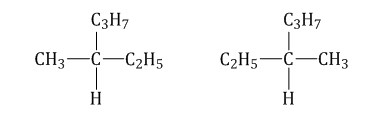 то возможно существование двух соединений с одинаковой структурой, но различным пространственным строением. Молекулы таких соединений относятся друг к другу, как зеркальные изображение и предмет. При этом никаким вращением нельзя получить одну молекулу из другой.Номенклатура:Название разветвленных алканов строится по следующим правилам: - выбрать самую длинную углеродную цепь, пронумеровать с того конца, где ближе расположен радикал – одновалентная частица.  При этом главная цепь должна быть самой длинной и самой разветвленной. - нумеруют атомы углерода в главной цепи так, чтобы атомы углерода, которые соединены с заместителями, получили минимальные возможные номера. Причем нумерацию следует начинать с более близкого к старшей группе конца цепи.-назвать радикал,  указав впереди цифры - место расположения радикала. Для одинаковых заместителей эти цифры указывают через запятую, при этом количество одинаковых заместителей обозначается приставками ди- (два), три- (три), тетра- (четыре), пента- (пять) и т.д.- названия заместителей со всеми приставками и цифрами располагают в алфавитном порядке.- называют главную углеродную цепь, т.е. соответствующий нормальный алкан 2,2,4 триметил 4 этил гексан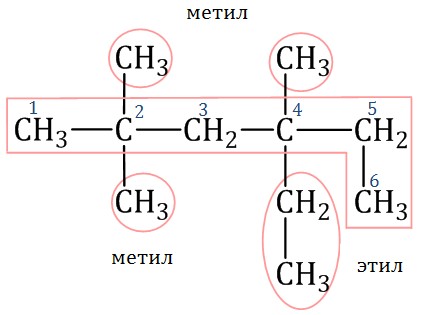 Химические свойства алканов1). Замещение А) галогенирование. Реакция идёт постепенно:CH4 + Cl2 →CH3Cl + HClCH3Cl + Cl2 → CH2Cl2 + HClCH2Cl2+ Cl2 → CHCl3 + HClCHCl3 + Cl2 →CCl4 + HClОдин атом хлора встаёт на место водорода в метане, второй соединяется с водородом из метана и так далее, пока не вытесняться все атомы водорода.Б) Нитрование: CH4+ HNO3 → CH3NO2 + H2O2). Горение. А) Полное окисление: - при взаимодействии алканов с кислородом образуется углекислый газ и вода.CnH2n+2 + O2 → CO2 + H2OБ) Каталитическое окисление: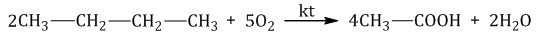 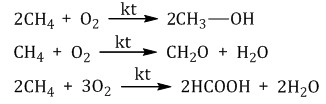 3). Отщепление: дегидрирование (отщепление двух атомов водорода):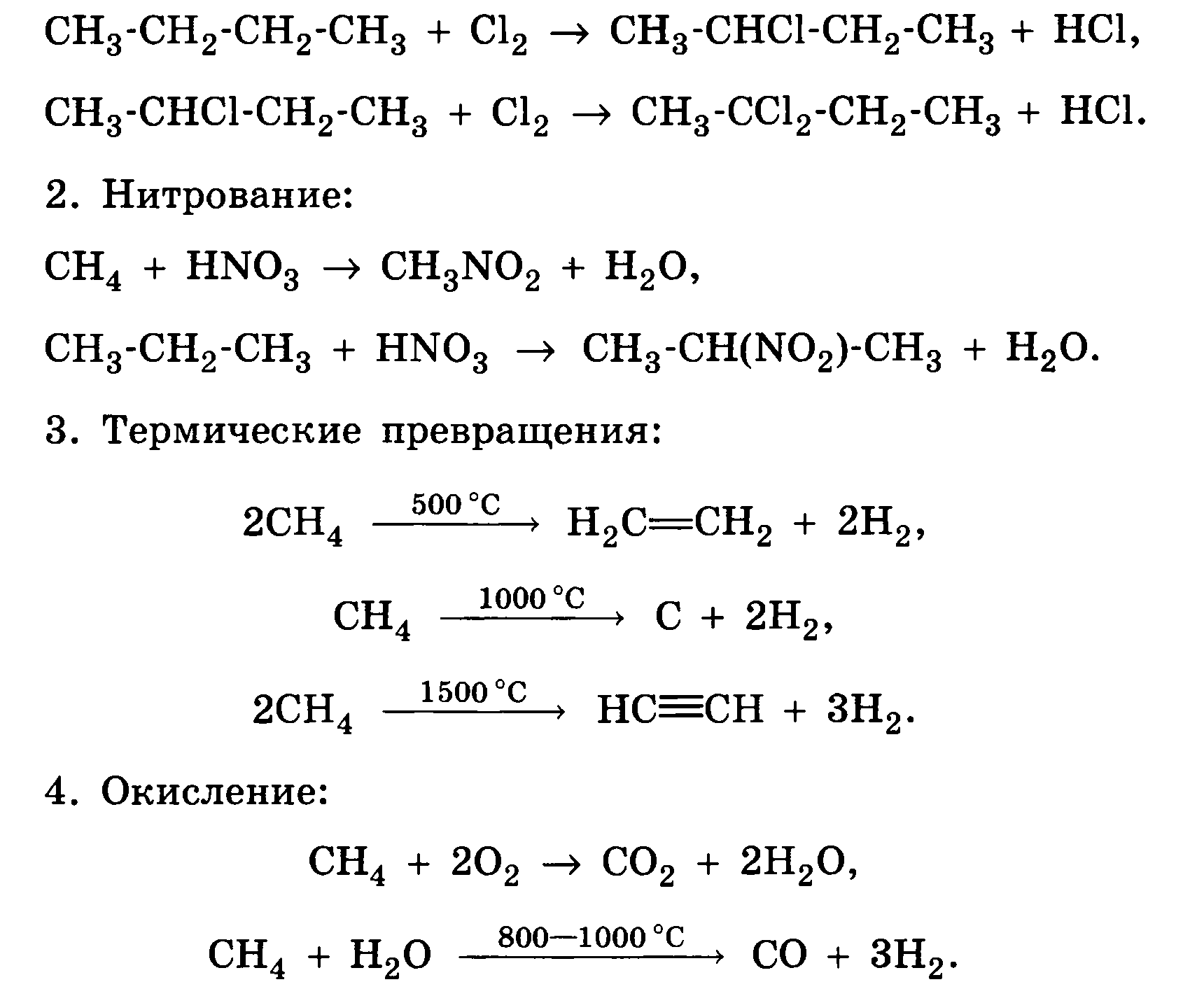 4. Изомеризация: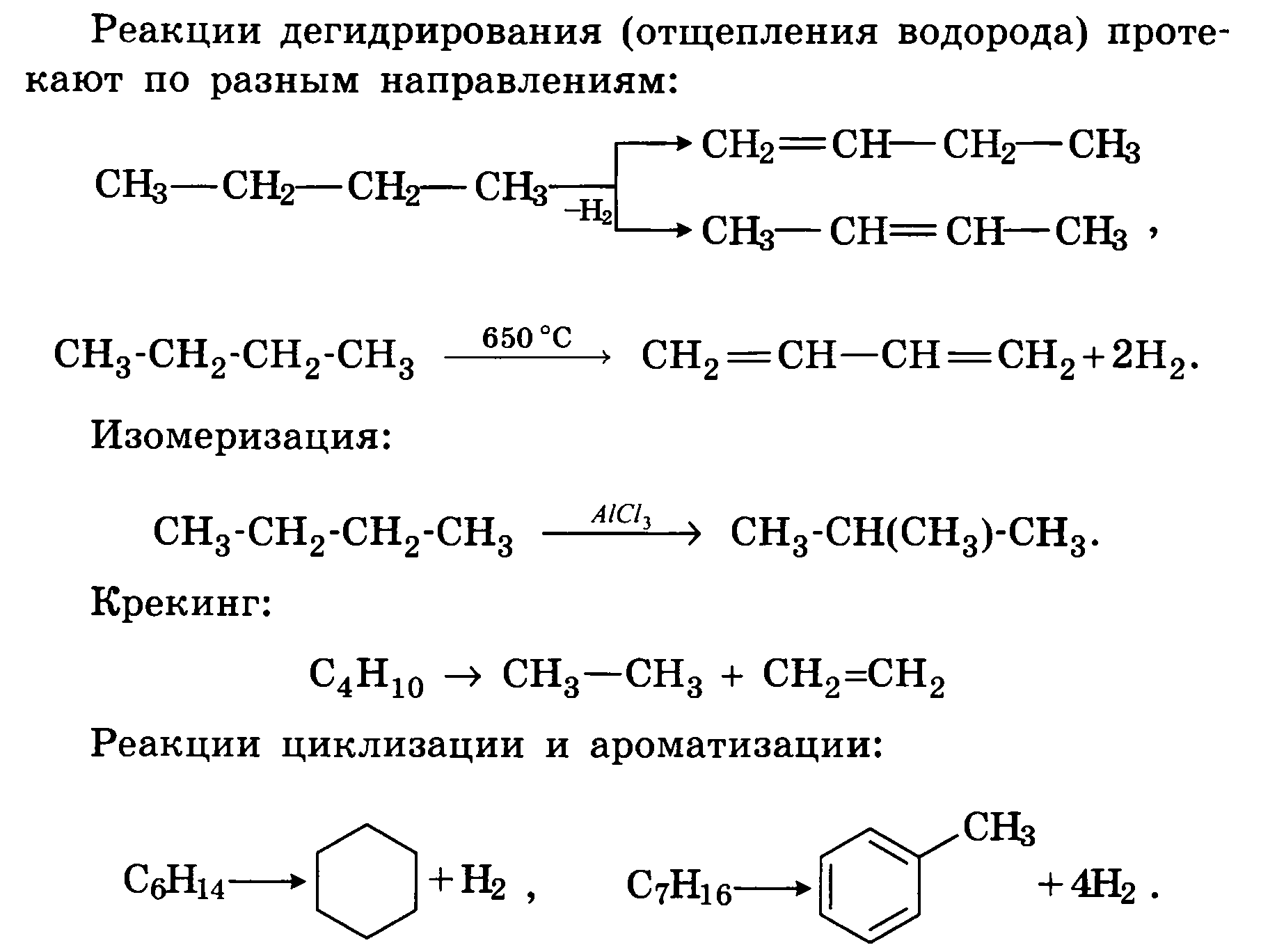 5. Крекинг6. Циклизация и ароматизация:Получение алкановВ лаборатории:1) Взаимодействие галогеналканов с металлическим натрием (реакция Вюрца)Хлорметан реагирует с натрием с образованием этана: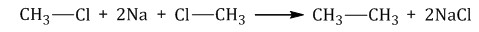 Хлорэтан взаимодействует с натрием с образованием бутана: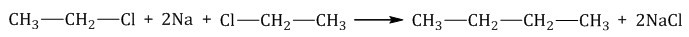 2) Электролиз по Кольбе -   электролиз водных растворов солей карбоновых кислот.В общем виде:2R–COONa + 2H2O → H2 + 2NaOH + 2CO2 + R–R3) Реакция Дюма – это взаимодействие солей карбоновых кислот с щелочами при сплавлении.R–COONa + NaOH → R–H + Na2CO34) Гидрирование алкенов, алкинов, циклоалканов, алкадиенов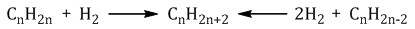 При гидрировании этилена образуется этан: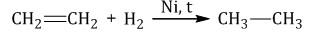 При полном гидрировании ацетилена также образуется этан: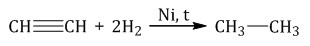 При гидрировании циклопропана образуется пропан: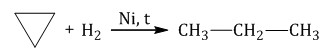  5. Синтез Фишера-Тропша  Из синтез-газа (смесь угарного газа и водорода) при определенных условиях (катализатор, температура и давление) можно получить различные углеводороды:nCO + (2n+1)H2 = CnH2n+2 + nH2OЭто промышленный процесс получения алканов. 6. Получение алканов в промышленностиВ промышленности:получают из нефти, каменного угля, природного и попутного газа. При переработке нефти используют ректификацию, крекинг и другие способы.Применение алканов:Газообразные алканы (метан, пропан и бутан). Применяются для бытовых нужд – как топливо в газовых плитах, зажигалках и газовых баллончиках для туристических горелок. В промышленных объемах — как топливо для газовых электростанций, вырабатывающих тепло и электроэнергию. Метан как часть природного газа — один из лучших природных субстратов, используемых в биотехнологии.Жидкие алканы. Являются основной частью горючего для двигателей внутреннего сгорания – от мотоциклетных до ракетных. Изомеры линейных алканов применяют как добавку для повышения качества топлива. Смесь предельных углеводородов с длиной цепочки не более 15 атомов углерода — вазелиновое масло применяют в косметологии и медицине. В промышленности применяют гудрон (остаточный продукт после переработки нефти) для производства строительных кровельных и дорожных битумов и кокса.Твердые алканы. Смесь жидких и твердых углеводородов с цепочкой до 25 атомов углерода – вазелин — густая масса, используется в медицине и косметических целях. Смесь алканов С20 -С35 называют парафином и используют для производства свечей, обработки упаковочных материалов и спичек. Парафиновые углеводороды служат основным сырьем для биосинтеза.Список литературы и источниковКим А.М. "Органическая химия. Учебное пособие" Новосибирск, 2002.Нейланд О.Я. "Органическая химия: Учеб. для хим. спец. вузов" М.: Высшая школа, 1990.https://chemege.ru/alkany/https://ru.wikipedia.org/wiki/Алканыhttps://allinchemistry.ru/organicheskaya-himiya/primenenie-alkanovФормула алканаНазвание алканаФормула радикалаНазвание радикала СН4Метан СН3 –  МетилС2Н6ЭтанС2Н5 –  ЭтилС3Н8ПропанС3Н7 –  ПропилС4Н10БутанС4Н9 –  БутилС5Н12ПентанС5Н11 –  Пентил (амил)С6Н14ГексанС6Н13 –  ГексилС7Н16ГептанС7Н15 –  ГептилС8Н18ОктанС8Н17 –  ОктилС9Н20НонанС9Н19 –  НонилС10Н22Декан С10Н21 –  Декил БутанИзобутан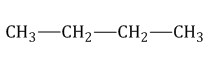 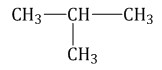 Молекулярная формулаЧисло структурных изомеровC4H102C5H123C6H145C7H169C8H1818C9H2035C10H2275